Publicado en SARRIGUREN el 24/01/2019 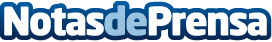 Un Rioja consigue ser el Vino Revelación 2019El vino Valdelacierva Grano a Grano 2016 nace de viñedos singulares, de una elaboración artesanal y de un desgranado manual uva por uva. De esta forma, la Guía Vivir el Vino incluye el vino de Bodegas Valdelacierva entre sus 11 Magníficos y lo valora y puntúa con 95 puntosDatos de contacto:Ricardo Barquín652778185Nota de prensa publicada en: https://www.notasdeprensa.es/un-rioja-consigue-ser-el-vino-revelacion-2019 Categorias: Nacional Gastronomía La Rioja http://www.notasdeprensa.es